Behavior of gases:Boyles Law relates Pressure and Volume when temperature is CONTANTAs pressure increases volume will decreaseAs pressure decreases volume will increaseCharles Law relates Temperature and Volume when pressure is CONSTANATAs temperature increases volume increasesAS temperature decreases volume decreasesGay-Lussac’s Law or the Pressure law relates Temperature and Pressure when Volume is CONSTANTAs temperature increases pressure increaseAs temperature decreases pressure decreasesCombined Gas Law (three variables, nothing constant)Use this formula:   P1V1T2 = P2V2T1Set up every problem by identifying the #1 variables (initial conditions) and the #2 Variable (final conditions).  Only 1 will be missing!  That  is what you solve for.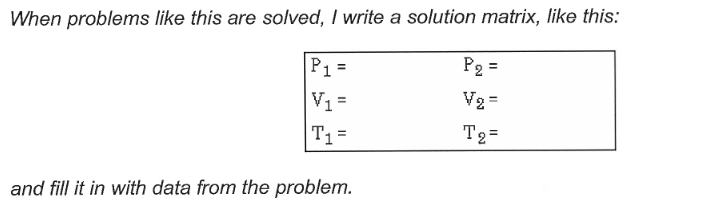 Example problem:A gas with a volume of 4.0L and a temperature of 275K is initially at a pressure of 1.5 atm.  If the temperature decreases to 225K and the volume increases to 5.5L what is its new pressure?Step 1: Set up your matric and fill it in with your given variables:P1 = 1.5 atmV1 =  4.0 LT1 = 275KP2 =X (what I solve for)V2 = 5.5 LT2 = 225 KSTEP 2: write the formula then substitue in the variables:  **be careful temperature is flipped!P1V1T2 = P2V2T1 (1.5)(4.0)(225) = (X)(5.5)(275)			Step 3: solve1350 = 1512.5 (X)    simplify by multiply all numbers on both sides0.89 atm = 	X	Solve for x by dividing both sides by 1512.5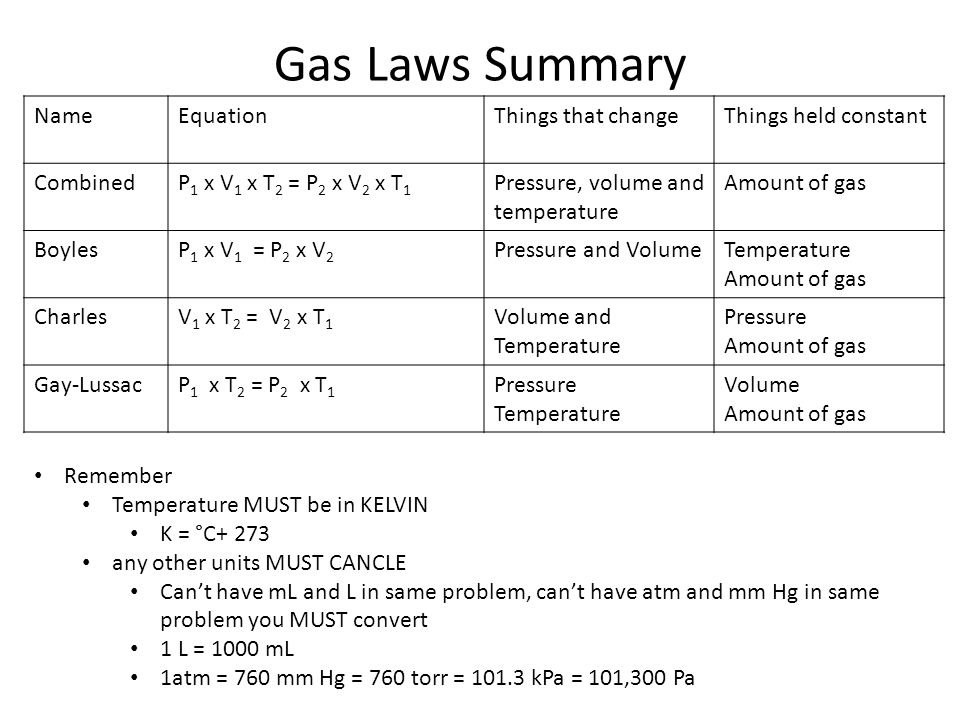 IDEAL GAS LAW HELP: https://www.khanacademy.org/science/physics/thermodynamics/temp-kinetic-theory-ideal-gas-law/a/what-is-the-ideal-gas-lawPV=nRT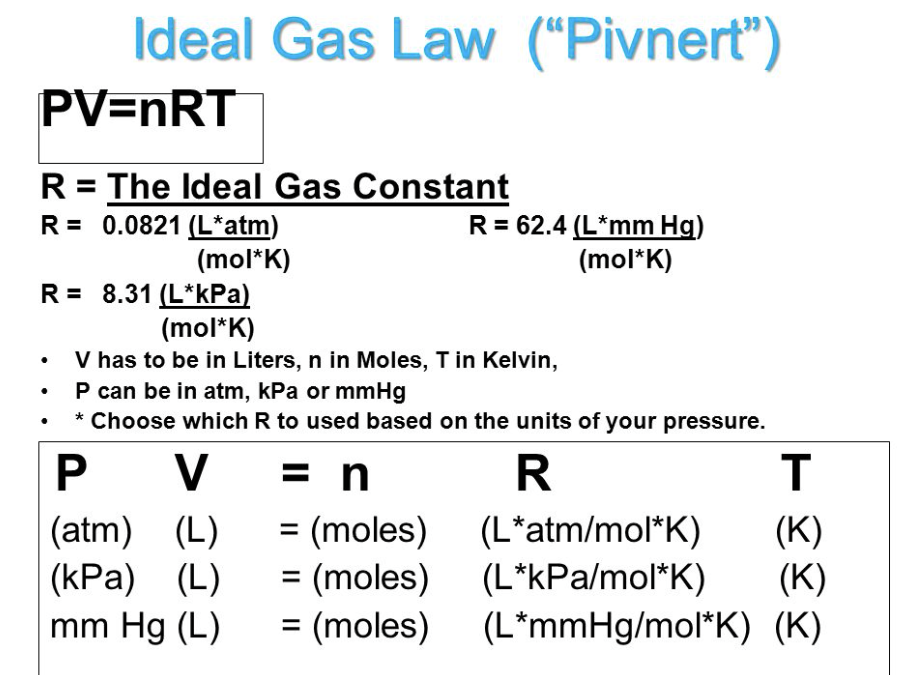 DALTONS LAW OF PARTIAL PRESSURE: https://www.khanacademy.org/science/chemistry/gases-and-kinetic-molecular-theory/ideal-gas-laws/a/daltons-law-of-partial-pressureKey pointsThe pressure exerted by an individual gas in a mixture is known as its partial pressure.Assuming we have a mixture of ideal gases, we can use the ideal gas law to solve problems involving gases in a mixture.Dalton's law of partial pressures states that the total pressure of a mixture of gases is equal to the sum of the partial pressures of the component gases:...P Total  =P gas 1  +P gas 2  +P gas 3  ...P, start subscript, T, o, t, a, l, end subscript, equals, P, start subscript, g, a, s, space, 1, end subscript, plus, P, start subscript, g, a, s, space, 2, end subscript, plus, P, start subscript, g, a, s, space, 3, end subscript, point, point, pointDalton's law can also be expressed using the mole fraction of a gas, xxx:x1P gas 1  =x 1  P Total  